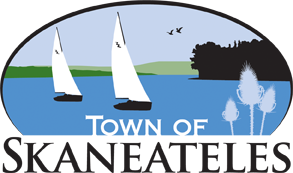 ASSESSOR’S OFFICEMailing Address Change FormPlease indicate the tax map number(s), property or properties’ location, owner(s), old/new mailing address and a phone number below:Tax Map Number(s):    	_________________________________________________________      Property Location(s): 		_________________________________________________________        Owner Name(s):            _________________________________________________________Old Mailing Address: 		_________________________________________		_________________________________________New Mailing Address:	_________________________________________	_________________________________________Phone Number:	_________________________________________                                          I, ___________________________________ (please print name) certify that I am the owner of the above referenced property and I have the ability to request this change of mailing address._________________________________________                               __________________Signature								      DatePLEASE RETURN THIS FORM TO:         Mail:     Town of Skaneateles                                                                                    Assessor’s Office                                                                                    24 Jordan Street						            Skaneateles, NY 13152Fax: 315-685-5449Email: kbenda@townofskaneateles.com